Внеочередное   заседание                                                      28-го созыва                                                       РЕШЕНИЕ23  сентября  2020 года                                                             №88О публичных слушаниях по проекту решения «О внесении изменений и дополнений в Устав сельского поселения                Азяковский  сельсовет муниципального района Бураевский район Республики Башкортостан»	В соответствии со ст. 28  Федерального закона «Об общих принципах организации местного самоуправления в Российской Федерации»   Совет сельского поселения  Азяковский   сельсовет РЕШИЛ:	1. Назначить публичные слушания по  проекту решения «О внесении изменений и дополнений в Устав   сельского поселения Азяковский   сельсовет муниципального района Бураевский район Республики Башкортостан»  на 07 октября  2020 года в 10 часов дня в здании администрации сельского поселения Азяковский   сельсовет муниципального района Бураевский район Республики Башкортостан.	2. Организацию и проведение публичных слушаний по проекту решения  «О внесении изменений и дополнений в Устав   сельского поселения Азяковский   сельсовет муниципального района Бураевский район Республики Башкортостан» возложить на комиссию Совета по подготовке и проведению публичных слушаний.	4. Установить, что письменные предложения жителей сельского поселения Азяковский   сельсовет муниципального района Бураевский район Республики Башкортостан по проекту решения «О внесении изменений и дополнений в Устав   сельского поселения  Азяковский сельсовет муниципального района Бураевский район Республики Башкортостан» направляются  в Совет по адресу: д.Азяково, ул. Школьная ,31 в период со дня обнародования настоящего решения до  07 октября  2020 года.	5. Обнародовать настоящее решение на информационном стенде в администрации сельского поселения Азяковский   сельсовет.Глава сельского поселенияАзяковский  сельсоветмуниципального районаБураевский районРеспублики Башкортостан						А.Т.МухаяровБАШҠОРТОСТАН РЕСПУБЛИКАҺЫБОРАЙ РАЙОНЫ МУНИЦИПАЛЬРАЙОНЫНЫҢ ӘЗӘК АУЫЛ СОВЕТЫ
АУЫЛ БИЛӘМӘҺЕ СОВЕТЫ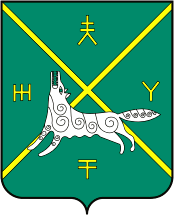 СОВЕТ СЕЛЬСКОГО ПОСЕЛЕНИЯ АЗЯКОВСКИЙ СЕЛЬСОВЕТ МУНИЦИПАЛЬНОГО  РАЙОНРЕСПУБЛИКИ БАШКОРТОСТАН